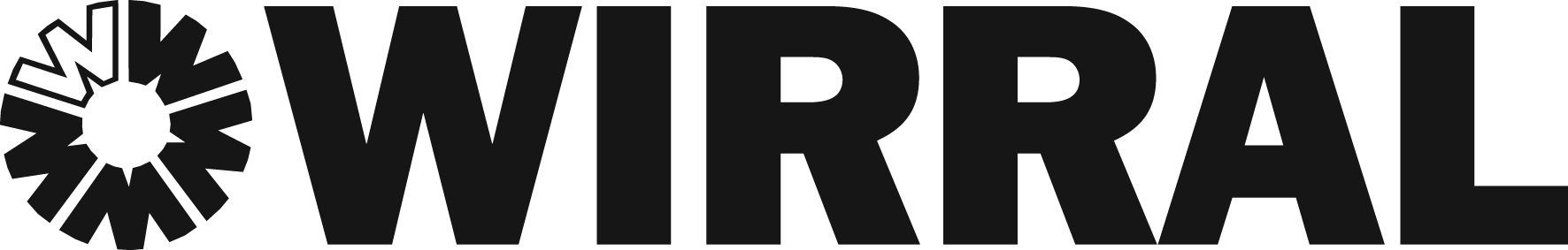 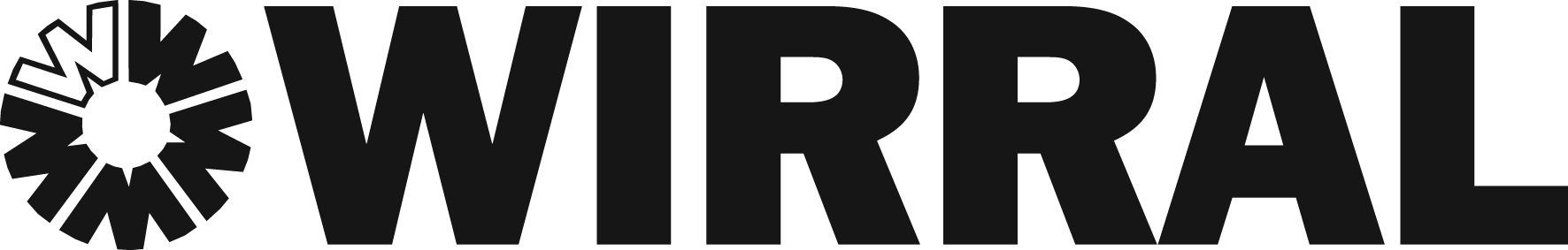 Date of Meeting: ________________________________Name of EHCP Co-ordinator: ______________________Date of current EHCP: ____________________________Essential InformationNames of persons invited to contribute to review:Section A – Views and Aspirations, only record significant changes belowAspirationsAspirations should include the 4 Preparation for Adulthood outcomes as specified in Chapter 8 of the SEN Code of Practice 2014.These are: 1) Employability2) Independent living3) Participating in society4) Being healthySection B- Special Educational NeedsDoes the Plan continue to describe the young person’s needs accurately?  Schools should make changes to school based plans in response to changing needs. The LA should be informed if there are any significant changes below.Please provide an update on the skills and needs of the child/young person in the four areas of the SEN and Independence as in the SEN Code of Practice (2014) in the table below:Review of Progress towards EHCP Outcomes New outcomes for Preparation for Adulthood:SECTION F: Educational Provision including that delivered through a personal budgetDoes the current provision remain relevant to the needs of the child/young person and does it continue to be effective in ensuring that they are making the best possible progress towards their outcomes?YesNo If not, what could be done differently to help the child/ young person to make progress?SECTION G: Health Provision including that delivered through a personal budgetHas the current provision enabled the child/young person to achieve good progress towards their outcomes?YesNo If not, what could be done differently to help the child/ young person to make progress?SECTION H: Social Care Provision including that delivered through a personal budgetHas the current provision enabled the child/young person to achieve good possible progress towards their outcomes?YesNo If not, what could be done differently to help the child/ young person to make progress?Summary of Annual Review RecommendationsIn light of the child/young person’s progress, is it appropriate to:Amend the provision as specified in the EHC plan	Cease the EHC plan				            	If the child or young person is due to move between key phases of education, please comment upon likely needs to allow for planning for and where necessary commissioning of support and provision at their new setting.Signed:	________________	  Role:	_____________	Date:	__________	Please return completed form electronically to your designated EHCP Co-ordinator within two weeks of the meeting.One copy should be retained in school or passed with the young person’s records to the next placement if appropriate and one copy should be given to the young person.Copies should be sent on request to those who have participated in the review.Name of young person:D.O.B.              Year Group:Year Group:Address:Telephone Number:Home Language:Religion:Name of School:Attendance Record:% attendance% attendanceAttendance Record:% authorised absence% authorised absenceAttendance Record:% unauthorised absence% unauthorised absenceNameRoleAttended ReviewWritten Advicei)StudentYes     No  Yes     No  ii)ParentYes     No  Yes     No  iii)Yes     No  Yes     No  iv)Yes     No  Yes     No  v)Yes     No  Yes     No  All about me this is my profile What people like and admire about meWhat is important to me Who is important to meHow best to communicate with meAspirationsAspirationsYoung PersonParent/ Carer  Identified skills and strengthsIdentified SENCognition and Learning Communication and InteractionSensory/PhysicalSocial, Emotional and Mental HealthIndependence	School AchievementsGCSE/BTEC grades or predicted grades:Other academic attainmentsCognitive Ability assessments (if any have been undertaken)Other achievementsInclude here any narrative on the scores that you want to highlightArea of NeedEHCP Outcomes Success Young Person has made towards achieving theseCognition and LearningCommunication and InteractionSocial, Emotional and Mental Health Sensory and PhysicalHealthSocial CareArea of NeedProposed EHCP OutcomesEducation or EmployabilityIndependent livingParticipating in society(Friends, relationships and community)Being healthy 